Team Up Plus dla klasy VIIKryteria oceny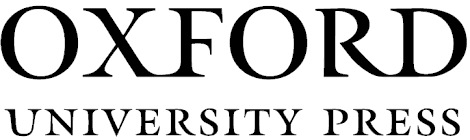 WelcomeWelcomeWelcomeWelcomeWelcomeCEL KSZTAŁCENIA WG NOWEJ PODSTAWY PROGRAMOWEJOCENAOCENAOCENAOCENACEL KSZTAŁCENIA WG NOWEJ PODSTAWY PROGRAMOWEJBARDZO DOBRADOBRADOSTATECZNADOPUSZCZAJĄCAOpis miejscUczeń w sposób płynny opisuje wyposażenie szkoły i klas stosując konstrukcję there is/are, nie popełniając większych błędów.Uczeń opisuje wyposażenie szkoły i klas stosując konstrukcję there is/are,, popełniając niewielkie błędy językowe, niewpływające na zrozumienie wypowiedzi.Uczeń opisuje wyposażenie szkoły i klas stosując konstrukcję there is/are,, popełniając błędy językowe, które w niewielkim stopniu wpływają na właściwe zrozumienie wypowiedzi.Uczeń opisuje wyposażenie szkoły i klas stosując konstrukcję there is/are,, popełniając błędy językowe, które w znacznym stopniu wpływają na właściwe zrozumienie wypowiedzi.Rozumienie wypowiedziUczeń rozumie proste, typowe wypowiedzi ustne i pisemne z zakresu obejmującego słownictwo i środki językowe uwzględnione w rozdziale Welcome i wykonuje zadania sprawdzające rozumienie tych tekstów, nie popełniając błędów.Uczeń rozumie proste, typowe wypowiedzi ustne i pisemne z zakresu obejmującego słownictwo i środki językowe uwzględnione w rozdziale Welcome i wykonuje zadania sprawdzające rozumienie tych tekstów, popełniając niewielkie błędy.Uczeń rozumie proste, typowe wypowiedzi ustne i pisemne z zakresu obejmującego słownictwo i środki językowe uwzględnione w rozdziale Welcome i wykonuje zadania sprawdzające rozumienie tych tekstów, popełniając dużo błędów.Uczeń rozumie proste, typowe wypowiedzi ustne i pisemne z zakresu obejmującego słownictwo i środki językowe uwzględnione w rozdziale Welcome i wykonuje zadania sprawdzające rozumienie tych tekstów, popełniając bardzo dużo błędów.Opis czynnościUczeń w sposób płynny opisuje rutynowe czynności i wydarzenia, nie popełniając większych błędówUczeń opisuje rutynowe czynności i wydarzenia, nie popełniając większych błędów, niewpływające na zrozumienie wypowiedzi.Uczeń opisuje rutynowe czynności i wydarzenia, nie popełniając większych błędów popełniając błędy językowe, które w niewielkim stopniu wpływają na właściwe zrozumienie wypowiedzi.Uczeń opisuje rutynowe czynności i wydarzenia, nie popełniając większych błędów, popełniając błędy językowe, które w znacznym stopniu wpływają na właściwe zrozumienie wypowiedzi.Gramatyka i słownictwoUczeń poprawnie stosuje poznane słownictwo z rozdziału Welcome (w tym, m.in., słownictwo związane z rodziną i relacjami rodzinnymi, szkołą, wyposażeniem szkoły, planem lekcji, nauczycielami, rodzinnymi wakacjami), formę czasu teraźniejszego czasowników be i have got, czasownik like/don’t like, konstrukcje there is, there are, zaimki i przymiotniki dzierżawcze, czas present simpleUczeń stosuje poznane słownictwo z rozdziału Welcome (w tym, m.in., słownictwo związane z rodziną i relacjami rodzinnymi, szkołą, wyposażeniem szkoły, planem lekcji, nauczycielami, rodzinnymi wakacjami), formę czasu teraźniejszego czasowników be i have got, czasownik like/don’t like, konstrukcje there is, there are, zaimki i przymiotniki dzierżawcze, czas present simple, popełniając nieliczne błędy.Uczeń stosuje poznane słownictwo z rozdziału Welcome (w tym, m.in., słownictwo związane z rodziną i relacjami rodzinnymi, szkołą, wyposażeniem szkoły, planem lekcji, nauczycielami, rodzinnymi wakacjami), formę czasu teraźniejszego czasowników be i have got, czasownik like/don’t like, konstrukcje there is, there are, zaimki i przymiotniki dzierżawcze, czas present simple, popełniając liczne błędy.Uczeń stosuje poznane słownictwo z rozdziału Welcome (w tym, m.in., słownictwo związane z rodziną i relacjami rodzinnymi, szkołą, wyposażeniem szkoły, planem lekcji, nauczycielami, rodzinnymi wakacjami), formę czasu teraźniejszego czasowników be i have got, czasownik like/don’t like, konstrukcje there is, there are, zaimki i przymiotniki dzierżawcze, czas present simple, popełniając bardzo liczne błędy.UNIT 1UNIT 1UNIT 1UNIT 1UNIT 1CEL KSZTAŁCENIA WG NOWEJ PODSTAWY PROGRAMOWEJOCENAOCENAOCENAOCENACEL KSZTAŁCENIA WG NOWEJ PODSTAWY PROGRAMOWEJBARDZO DOBRADOBRADOSTATECZNADOPUSZCZAJĄCAZachowania społeczne i interakcjaUczeń umawia się przez telefon, proponuje i negocjuje termin i miejsce spotkania stosując właściwe formy grzecznościowe, nie popełniając większych błędów. Uczeń umawia się przez telefon, proponuje i negocjuje termin i miejsce spotkania, stosując właściwe formy grzecznościowe i popełniając niewielkie błędy językowe, niewpływające na zrozumienie wypowiedzi.Uczeń umawia się przez telefon, proponuje i negocjuje termin i miejsce spotkania, stosując częściowo odpowiednie formy grzecznościowe, popełniając błędy językowe, które w niewielkim stopniu wpływają na właściwe zrozumienie wypowiedzi.Uczeń umawia się przez telefon, proponuje i negocjuje termin i miejsce spotkania, nie stosując właściwych form grzecznościowych popełniając błędy językowe, które w znacznym stopniu wpływają na właściwe zrozumienie wypowiedzi.Rozumienie wypowiedziUczeń rozumie proste, typowe wypowiedzi ustne i pisemne z zakresu obejmującego słownictwo i środki językowe uwzględnione w rozdziale 1 i wykonuje zadania sprawdzające rozumienie tych tekstów, nie popełniając błędów.Uczeń rozumie proste, typowe wypowiedzi ustne i pisemne z zakresu obejmującego słownictwo i środki językowe uwzględnione w rozdziale 1 
i wykonuje zadania sprawdzające rozumienie tych tekstów, popełniając niewielkie błędy.Uczeń rozumie proste, typowe wypowiedzi ustne i pisemne z zakresu obejmującego słownictwo i środki językowe uwzględnione w rozdziale 1 
i wykonuje zadania sprawdzające rozumienie tych tekstów, popełniając dużo błędów.Uczeń rozumie proste, typowe wypowiedzi ustne i pisemne z zakresu obejmującego słownictwo i środki językowe uwzględnione w rozdziale 1 
i wykonuje zadania sprawdzające rozumienie tych tekstów, popełniając bardzo dużo błędów.Uzyskiwanie informacjiUczeń w sposób płynny odpowiada i pyta o to, co dzieje się w danym momencie w klasie.Uczeń odpowiada i pyta o to, co dzieje się w danym momencie w klasie, popełniając drobne błędy językowe, niewpływające na zrozumienie wypowiedzi.Uczeń odpowiada i pyta o to, co dzieje się w danym momencie w klasie, popełniając błędy językowe, które w niewielkim stopniu wpływają na właściwe zrozumienie wypowiedzi.Uczeń odpowiada i pyta o to, co dzieje się w danym momencie w klasie, popełniając błędy językowe, które w znacznym stopniu wpływają na właściwe zrozumienie wypowiedzi.Gramatyka i słownictwoUczeń poprawnie stosuje poznane słownictwo z rozdziału 1 (w tym, m.in., sposoby komunikowania się, czasowniki i zwroty związane z rozmowami telefonicznymi), czas present continuous, czas present simple, Uczeń stosuje poznane słownictwo z rozdziału 1 (w tym, m.in., sposoby komunikowania się, czasowniki i zwroty związane z rozmowami telefonicznymi), czas present continuous, czas present simple, popełniając nieliczne błędy.Uczeń stosuje poznane słownictwo z rozdziału 1 (w tym, m.in., sposoby komunikowania się, czasowniki i zwroty związane z rozmowami telefonicznymi), czas present continuous, czas present simple, popełniając liczne błędy.Uczeń stosuje poznane słownictwo z rozdziału 1 (w tym, m.in., sposoby komunikowania się, czasowniki i zwroty związane z rozmowami telefonicznymi), czas present continuous, czas present simple, popełniając bardzo liczne błędy.Tworzenie tekstu pisemnegoUczeń pisze raport na temat wyników przeprowadzonej w klasie ankiety, nie popełniając większych błędów i stosując właściwą formę i styl wypowiedzi.Uczeń pisze raport na temat wyników przeprowadzonej w klasie ankiety niewielkie błędy językowe, nie wpływające na zrozumienie wypowiedzi, stosując w miarę właściwą formę i styl.Uczeń pisze raport na temat wyników przeprowadzonej w klasie ankiety popełniając błędy językowe, które w niewielkim stopniu wpływają na właściwe zrozumienie wypowiedzi, stosując częściowo właściwą formę i styl.Uczeń pisze raport na temat wyników przeprowadzonej w klasie ankiety popełniając błędy językowe, które w znacznym stopniu wpływają na właściwe zrozumienie wypowiedzi, nie zachowując właściwej formy i stylu.UNIT 2UNIT 2UNIT 2UNIT 2UNIT 2CEL KSZTAŁCENIA WG NOWEJ PODSTAWY PROGRAMOWEJOCENAOCENAOCENAOCENACEL KSZTAŁCENIA WG NOWEJ PODSTAWY PROGRAMOWEJBARDZO DOBRADOBRADOSTATECZNADOPUSZCZAJĄCAOpis czynności i miejscUczeń w sposób płynny opisuje swoją podróż, stosując różnorodne słownictwo, nie popełniając większych błędów.Uczeń opisuje swoją podróż, stosując w miarę różnorodne słownictwo, popełniając niewielkie błędy językowe, niewpływające na zrozumienie wypowiedzi.Uczeń opisuje swoją podróż, popełniając błędy językowe, które w niewielkim stopniu wpływają na właściwe zrozumienie wypowiedzi.Uczeń opisuje swoją podróż, popełniając błędy językowe, które w znacznym stopniu wpływają na właściwe zrozumienie wypowiedzi.Rozumienie wypowiedziUczeń rozumie proste, typowe wypowiedzi ustne i pisemne z zakresu obejmującego słownictwo i środki językowe uwzględnione w rozdziale 2 i wykonuje zadania sprawdzające rozumienie tych tekstów, nie popełniając błędów.Uczeń rozumie proste, typowe wypowiedzi ustne i pisemne z zakresu obejmującego słownictwo i środki językowe uwzględnione w rozdziale 2 
i wykonuje zadania sprawdzające rozumienie tych tekstów, popełniając niewielkie błędy.Uczeń rozumie proste, typowe wypowiedzi ustne i pisemne z zakresu obejmującego słownictwo i środki językowe uwzględnione w rozdziale 2 
i wykonuje zadania sprawdzające rozumienie tych tekstów, popełniając dużo błędów.Uczeń rozumie proste, typowe wypowiedzi ustne i pisemne z zakresu obejmującego słownictwo i środki językowe uwzględnione w rozdziale 2 
i wykonuje zadania sprawdzające rozumienie tych tekstów, popełniając bardzo dużo błędów.Reagowanie ustneUczeń wyraża i pyta o opinię na temat osób i rzeczy, które lubi lub nie lubi nie popełniając większych błędów. Uczeń wyraża i pyta o opinię na temat osób i rzeczy, które lubi lub nie lubi popełniając niewielkie błędy językowe, niewpływające na zrozumienie wypowiedzi.Uczeń wyraża i pyta o opinię na temat osób i rzeczy, które lubi lub nie lubi, popełniając błędy językowe, które w niewielkim stopniu wpływają na właściwe zrozumienie wypowiedzi.Uczeń wyraża i pyta o opinię na temat osób i rzeczy, które lubi lub nie lubi popełniając błędy językowe, które w znacznym stopniu wpływają na właściwe zrozumienie wypowiedzi.Uzyskiwanie informacjiUczeń w sposób płynny udziela, pyta i prosi o informacje związane z interesującymi muzeami oraz przebiegiem minionego weekendu.Uczeń udziela, pyta i prosi o informacje związane z interesującymi muzeami oraz przebiegiem minionego weekendu, niewpływające na zrozumienie wypowiedzi.Uczeń udziela, pyta i prosi o informacje związane z interesującymi muzeami oraz przebiegiem minionego weekendu, popełniając błędy językowe, które w niewielkim stopniu wpływają na właściwe zrozumienie wypowiedzi.Uczeń udziela, pyta i prosi o informacje związane z interesującymi muzeami oraz przebiegiem minionego weekendu, które w znacznym stopniu wpływają na właściwe zrozumienie wypowiedzi.Gramatyka i słownictwoUczeń poprawnie stosuje poznane słownictwo z rozdziału 2 (w tym, m.in., słownictwo związane z wystawami muzealnymi, podróżą), czas simple past, konstrukcje there was, there were, used toUczeń stosuje poznane słownictwo z rozdziału 2 (w tym, m.in., słownictwo związane z wystawami muzealnymi, podróżą), czas simple past, konstrukcje there was, there were, used to, popełniając nieliczne błędy.Uczeń stosuje poznane słownictwo z rozdziału 2 (w tym, m.in., słownictwo związane z wystawami muzealnymi, podróżą), czas simple past, konstrukcje there was, there were, used to, popełniając liczne błędy.Uczeń stosuje poznane słownictwo z rozdziału 2 (w tym, m.in., słownictwo związane z wystawami muzealnymi, podróżą), czas simple past, konstrukcje there was, there were, used to, popełniając bardzo liczne błędy.Tworzenie tekstu pisemnegoUczeń opisuje wybrane specjalne wydarzenie, nie popełniając większych błędów i stosując właściwą formę i styl wypowiedzi.Uczeń opisuje wybrane specjalne wydarzenie, popełniając niewielkie błędy językowe, niewpływające na zrozumienie wypowiedzi, stosując w miarę właściwą formę i styl.Uczeń opisuje wybrane specjalne wydarzenie, popełniając błędy językowe, które w niewielkim stopniu wpływają na właściwe zrozumienie wypowiedzi, stosując częściowo właściwą formę i styl.Uczeń opisuje wybrane specjalne wydarzenie, popełniając błędy językowe, które w znacznym stopniu wpływają na właściwe zrozumienie wypowiedzi, nie zachowując właściwej formy i stylu.UNIT 3UNIT 3UNIT 3UNIT 3UNIT 3CEL KSZTAŁCENIA WG NOWEJ PODSTAWY PROGRAMOWEJOCENAOCENAOCENAOCENACEL KSZTAŁCENIA WG NOWEJ PODSTAWY PROGRAMOWEJBARDZO DOBRADOBRADOSTATECZNADOPUSZCZAJĄCAOpis ludzi, miejsc, czynnościUczeń w sposób płynny opisuje ludzi i miejsca na fotografiach, czynności związane ze sprawnością ruchową, sposób wykonywania czynności i zachowania, nie popełniając większych błędów.Uczeń opisuje ludzi i miejsca na fotografiach, czynności związane ze sprawnością ruchową, sposób wykonywania czynności i zachowania, popełniając niewielkie błędy językowe, niewpływające na zrozumienie wypowiedzi.Uczeń opisuje ludzi i miejsca na fotografiach, czynności związane ze sprawnością ruchową, sposób wykonywania czynności i zachowania, popełniając błędy językowe, które w niewielkim stopniu wpływają na właściwe zrozumienie wypowiedzi.Uczeń opisuje ludzi i miejsca na fotografiach, czynności związane ze sprawnością ruchową, sposób wykonywania czynności i zachowania, popełniając błędy językowe, które w znacznym stopniu wpływają na właściwe zrozumienie wypowiedzi.Rozumienie wypowiedziUczeń rozumie proste, typowe wypowiedzi ustne i pisemne z zakresu obejmującego słownictwo i środki językowe uwzględnione w rozdziale 3 i wykonuje zadania sprawdzające rozumienie tych tekstów, nie popełniając błędów.Uczeń rozumie proste, typowe wypowiedzi ustne i pisemne z zakresu obejmującego słownictwo i środki językowe uwzględnione w rozdziale 3 
i wykonuje zadania sprawdzające rozumienie tych tekstów, popełniając niewielkie błędy.Uczeń rozumie proste, typowe wypowiedzi ustne i pisemne z zakresu obejmującego słownictwo i środki językowe uwzględnione w rozdziale 3 
i wykonuje zadania sprawdzające rozumienie tych tekstów, popełniając dużo błędów.Uczeń rozumie proste, typowe wypowiedzi ustne i pisemne z zakresu obejmującego słownictwo i środki językowe uwzględnione w rozdziale 3 
i wykonuje zadania sprawdzające rozumienie tych tekstów, popełniając bardzo dużo błędów.Reagowanie ustneUczeń wyraża i pyta o opinię na temat popularności szczególnej fotografii, pyta i odpowiada na temat sposobu wykonywania różnych czynności, wyraża zainteresowanie rozmową, stosując odpowiednie zwroty grzecznościowe.Uczeń wyraża i pyta o opinię na temat popularności szczególnej fotografii, pyta i odpowiada na temat sposobu wykonywania różnych czynności, wyraża zainteresowanie rozmową, stosując odpowiednie zwroty grzecznościowe, popełniając niewielkie błędy językowe.Uczeń wyraża i pyta o opinię na temat popularności szczególnej fotografii, pyta i odpowiada na temat sposobu wykonywania różnych czynności, wyraża zainteresowanie rozmową, stosując częściowo poprawne zwroty grzecznościowe, popełniając błędy językowe, które w niewielkim stopniu wpływają na właściwe zrozumienie wypowiedzi.Uczeń stara się uczestniczyć w bardzo prostej rozmowie, wyraża i pyta o opinię na temat popularności szczególnej fotografii, pyta i odpowiada na temat sposobu wykonywania różnych czynności, wyraża zainteresowanie rozmową, korzystając w dużej mierze z pomocy nauczyciela popełniając błędy językowe, które w znacznym stopniu wpływają na właściwe zrozumienie wypowiedzi.Gramatyka i słownictwoUczeń poprawnie stosuje poznane słownictwo z rozdziału 3 (w tym, m.in., przymiotniki i przysłówki sposobu, zwroty określające położenie), czas past continuous, while, when, czas past simpleUczeń stosuje poznane słownictwo z rozdziału 3 (w tym, m.in., przymiotniki i przysłówki sposobu, zwroty określające położenie), czas past continuous, while, when, czas past simple popełniając nieliczne błędy.Uczeń stosuje poznane słownictwo z rozdziału 3 (w tym, m.in., przymiotniki i przysłówki sposobu, zwroty określające położenie), czas past continuous, while, when, czas past simple popełniając liczne błędy.Uczeń stosuje poznane słownictwo z rozdziału 3 (w tym, m.in., przymiotniki i przysłówki sposobu, zwroty określające położenie), czas past continuous, while, when, czas past simple, popełniając bardzo liczne błędy.Tworzenie tekstu pisemnegoUczeń pisze tekst w pamiętniku na temat podróży dookoła USA oraz opowiadanie na temat akcji ratowniczej w górach, nie popełniając większych błędów i stosując właściwą formę i styl wypowiedzi.Uczeń pisze tekst w pamiętniku na temat podróży dookoła USA oraz opowiadanie na temat akcji ratowniczej w górach, popełniając niewielkie błędy językowe, nie wpływające na zrozumienie wypowiedzi, stosując w miarę właściwą formę i styl.Uczeń pisze tekst w pamiętniku na temat podróży dookoła USA, oraz opowiadanie na temat akcji ratowniczej w górach, popełniając błędy językowe, które w niewielkim stopniu wpływają na właściwe zrozumienie wypowiedzi, stosując częściowo właściwą formę i styl.Uczeń pisze tekst w pamiętniku na temat podróży dookoła USA oraz opowiadanie na temat akcji ratowniczej w górach, popełniając błędy językowe, które w znacznym stopniu wpływają na właściwe zrozumienie wypowiedzi, nie zachowując właściwej formy i stylu.UNIT 4UNIT 4UNIT 4UNIT 4UNIT 4CEL KSZTAŁCENIA WG NOWEJ PODSTAWY PROGRAMOWEJOCENAOCENAOCENAOCENACEL KSZTAŁCENIA WG NOWEJ PODSTAWY PROGRAMOWEJBARDZO DOBRADOBRADOSTATECZNADOPUSZCZAJĄCARozumienie wypowiedziUczeń rozumie proste, typowe wypowiedzi ustne i pisemne z zakresu obejmującego słownictwo i środki językowe uwzględnione w rozdziale 4 i wykonuje zadania sprawdzające rozumienie tych tekstów, nie popełniając błędów.Uczeń rozumie proste, typowe wypowiedzi ustne i pisemne z zakresu obejmującego słownictwo i środki językowe uwzględnione w rozdziale 4 
i wykonuje zadania sprawdzające rozumienie tych tekstów, popełniając niewielkie błędy.Uczeń rozumie proste, typowe wypowiedzi ustne i pisemne z zakresu obejmującego słownictwo i środki językowe uwzględnione w rozdziale 4
 i wykonuje zadania sprawdzające rozumienie tych tekstów, popełniając dużo błędów.Uczeń rozumie proste, typowe wypowiedzi ustne i pisemne z zakresu obejmującego słownictwo i środki językowe uwzględnione w rozdziale 4
 i wykonuje zadania sprawdzające rozumienie tych tekstów, popełniając bardzo dużo błędów.Reagowanie ustneUczeń wyraża i pyta o opinię, zgadza się lub nie na temat atrakcyjności różnych zawodów, prosi i udziela rady w różnych życiowych sytuacjach, proponuje i przyjmuje lub odrzuca propozycje, nie popełniając większych błędów. Uczeń wyraża i pyta o opinię, zgadza się lub nie na temat atrakcyjności różnych zawodów, prosi i udziela rady w różnych życiowych sytuacjach, proponuje i przyjmuje lub odrzuca propozycje, popełniając niewielkie błędy językowe, niewpływające na zrozumienie wypowiedzi.Uczeń wyraża i pyta o opinię, zgadza się lub nie na temat atrakcyjności różnych zawodów, prosi i udziela rady w różnych życiowych sytuacjach, proponuje i przyjmuje lub odrzuca propozycje, popełniając błędy językowe, które w niewielkim stopniu wpływają na właściwe zrozumienie wypowiedzi.Uczeń wyraża i pyta o opinię, zgadza się lub nie na temat atrakcyjności różnych zawodów, prosi i udziela rady w różnych życiowych sytuacjach, proponuje i przyjmuje lub odrzuca propozycje, popełniając błędy językowe, które w znacznym stopniu wpływają na właściwe zrozumienie wypowiedzi.Uzyskiwanie informacjiUczeń w sposób płynny udziela, pyta i prosi o informacje związane z ilością i liczbą różnych rzeczyUczeń udziela, pyta i prosi o informacje związane z ilością i liczbą różnych rzeczy, popełniając drobne błędy językowe, niewpływające na zrozumienie wypowiedzi.Uczeń udziela, pyta i prosi o informacje związane z ilością i liczbą różnych rzeczy, popełniając błędy językowe, które w niewielkim stopniu wpływają na właściwe zrozumienie wypowiedzi.Uczeń udziela, pyta i prosi o informacje związane z ilością i liczbą różnych rzeczy, popełniając błędy językowe, które w znacznym stopniu wpływają na właściwe zrozumienie wypowiedzi.Gramatyka i słownictwoUczeń poprawnie stosuje poznane słownictwo z rozdziału 4 (w tym, m.in., słownictwo związane z pracą mózgu, nazwy miar, zawodów, przymiotniki oceniające), stopień wyższy i najwyższy przymiotników, czasowniki can, could. Uczeń stosuje poznane słownictwo z rozdziału 4 (w tym, m.in., słownictwo związane z pracą mózgu, nazwy miar, zawodów, przymiotniki oceniające), stopień wyższy i najwyższy przymiotników, czasowniki can, couldpopełniając nieliczne błędy.Uczeń stosuje poznane słownictwo z rozdziału 4 (w tym, m.in., słownictwo związane z pracą mózgu, nazwy miar, zawodów, przymiotniki oceniające), stopień wyższy i najwyższy przymiotników, czasowniki can, could, popełniając liczne błędy.Uczeń stosuje poznane słownictwo z rozdziału 4 (w tym, m.in., słownictwo związane z pracą mózgu, nazwy miar, zawodów, przymiotniki oceniające), stopień wyższy i najwyższy przymiotników, czasowniki can, could, popełniając bardzo liczne błędy.Tworzenie tekstu pisemnegoUczeń pisze e-mail lub kartkę z gratulacjami, słowami pożegnania, współczucia, nie popełniając większych błędów i stosując właściwą formę i styl wypowiedzi.Uczeń pisze e-mail lub kartkę z gratulacjami, słowami pożegnania, współczucia, popełniając niewielkie błędy językowe, nie wpływające na zrozumienie wypowiedzi, stosując w miarę właściwą formę i styl.Uczeń pisze e-mail lub kartkę z gratulacjami, słowami pożegnania, współczucia, popełniając błędy językowe, które w niewielkim stopniu wpływają na właściwe zrozumienie wypowiedzi, stosując częściowo właściwą formę i styl.Uczeń pisze e-mail lub kartkę z gratulacjami, słowami pożegnania, współczucia, popełniając błędy językowe, które w znacznym stopniu wpływają na właściwe zrozumienie wypowiedzi, nie zachowując właściwej formy i stylu.UNIT 5UNIT 5UNIT 5UNIT 5UNIT 5CEL KSZTAŁCENIA WG NOWEJ PODSTAWY PROGRAMOWEJOCENAOCENAOCENAOCENACEL KSZTAŁCENIA WG NOWEJ PODSTAWY PROGRAMOWEJBARDZO DOBRADOBRADOSTATECZNADOPUSZCZAJĄCAOpis ludzi Uczeń w sposób płynny opisuje osobowość i umiejętności różnych ludzi, nie popełniając większych błędów.Uczeń opisuje osobowość i umiejętności różnych ludzi, popełniając niewielkie błędy językowe, niewpływające na zrozumienie wypowiedzi.Uczeń opisuje osobowość i umiejętności różnych ludzi, popełniając błędy językowe, które w niewielkim stopniu wpływają na właściwe zrozumienie wypowiedzi.Uczeń opisuje osobowość i umiejętności różnych ludzi, które w znacznym stopniu wpływają na właściwe zrozumienie wypowiedzi.Uzyskiwanie informacjiUczeń w sposób płynny udziela, pyta i prosi o informacje związane z różnymi umiejętnościami radzenia sobie w trudnych sytuacjach.Uczeń udziela, pyta i prosi o informacje związane z różnymi umiejętnościami radzenia sobie w trudnych sytuacjach, popełniając drobne błędy językowe, niewpływające na zrozumienie wypowiedzi.Uczeń udziela, pyta i prosi o informacje związane z różnymi umiejętnościami radzenia sobie w trudnych sytuacjach, popełniając błędy językowe, które w niewielkim stopniu wpływają na właściwe zrozumienie wypowiedzi.Uczeń udziela, pyta i prosi o informacje związane z różnymi umiejętnościami radzenia sobie w trudnych sytuacjach, popełniając błędy językowe, które w znacznym stopniu wpływają na właściwe zrozumienie wypowiedzi.Reagowanie ustneUczeń wyraża i pyta o opinię, zgadza się lub nie na temat wyposażenia w przedmioty pierwszej potrzeby w trudnych sytuacjach, proponuje i przyjmuje lub odrzuca propozycje, udziela rad nie popełniając większych błędów. Uczeń wyraża i pyta o opinię, zgadza się lub nie na temat wyposażenia w przedmioty pierwszej potrzeby w trudnych sytuacjach, proponuje i przyjmuje lub odrzuca propozycje, udziela rad, popełniając niewielkie błędy językowe, niewpływające na zrozumienie wypowiedzi.Uczeń wyraża i pyta o opinię, zgadza się lub nie na temat wyposażenia w przedmioty pierwszej potrzeby w trudnych sytuacjach, proponuje i przyjmuje lub odrzuca propozycje, udziela rad, popełniając błędy językowe, które w niewielkim stopniu wpływają na właściwe zrozumienie wypowiedzi.Uczeń wyraża i pyta o opinię, zgadza się lub nie na temat wyposażenia w przedmioty pierwszej potrzeby w trudnych sytuacjach, proponuje i przyjmuje lub odrzuca propozycje, udziela rad, popełniając błędy językowe, które w znacznym stopniu wpływają na właściwe zrozumienie wypowiedzi.Rozumienie wypowiedziUczeń rozumie proste, typowe wypowiedzi ustne i pisemne z zakresu obejmującego słownictwo i środki językowe uwzględnione w rozdziale 5 i wykonuje zadania sprawdzające rozumienie tych tekstów, nie popełniając błędów.Uczeń rozumie proste, typowe wypowiedzi ustne i pisemne z zakresu obejmującego słownictwo i środki językowe uwzględnione w rozdziale 5 
i wykonuje zadania sprawdzające rozumienie tych tekstów, popełniając niewielkie błędy.Uczeń rozumie proste, typowe wypowiedzi ustne i pisemne z zakresu obejmującego słownictwo i środki językowe uwzględnione w rozdziale 5 
i wykonuje zadania sprawdzające rozumienie tych tekstów, popełniając dużo błędów.Uczeń rozumie proste, typowe wypowiedzi ustne i pisemne z zakresu obejmującego słownictwo i środki językowe uwzględnione w rozdziale 5 
i wykonuje zadania sprawdzające rozumienie tych tekstów, popełniając bardzo dużo błędów.Gramatyka i słownictwoUczeń poprawnie stosuje poznane słownictwo z rozdziału 5 (w tym, m.in., nazwy wyposażenia survivalowego, cech charakteru) zerowy i pierwszy okres warunkowy, must, should, mustn’t, shouldn’t.Uczeń stosuje poznane słownictwo z rozdziału 5 (w tym, m.in., nazwy wyposażenia survivalowego, cech charakteru) zerowy i pierwszy okres warunkowy, must, should, mustn’t, shouldn’t, popełniając nieliczne błędy.Uczeń stosuje poznane słownictwo z rozdziału 5 (w tym, m.in., nazwy wyposażenia survivalowego, cech charakteru) zerowy i pierwszy okres warunkowy, must, should, mustn’t, shouldn’t, popełniając liczne błędy.Uczeń stosuje poznane słownictwo z rozdziału 5 (w tym, m.in., nazwy wyposażenia survivalowego, cech charakteru) zerowy i pierwszy okres warunkowy, must, should, mustn’t, shouldn’t, popełniając bardzo liczne błędy.Tworzenie tekstu pisemnegoUczeń pisze wpis na blogu na temat radzenia sobie z zadaniami domowymi, nie popełniając większych błędów i stosując właściwą formę i styl wypowiedzi.Uczeń pisze wpis na blogu na temat radzenia sobie z zadaniami domowymi, popełniając niewielkie błędy językowe, niewpływające na zrozumienie wypowiedzi, stosując w miarę właściwą formę i styl.Uczeń pisze wpis na blogu na temat radzenia sobie z zadaniami domowymi, popełniając błędy językowe, które w niewielkim stopniu wpływają na właściwe zrozumienie wypowiedzi, stosując częściowo właściwą formę i styl.Uczeń pisze wpis na blogu na temat radzenia sobie z zadaniami domowymi, popełniając błędy językowe, które w znacznym stopniu wpływają na właściwe zrozumienie wypowiedzi, nie zachowując właściwej formy i stylu.UNIT 6UNIT 6UNIT 6UNIT 6UNIT 6CEL KSZTAŁCENIA WG NOWEJ PODSTAWY PROGRAMOWEJOCENAOCENAOCENAOCENACEL KSZTAŁCENIA WG NOWEJ PODSTAWY PROGRAMOWEJBARDZO DOBRADOBRADOSTATECZNADOPUSZCZAJĄCARozumienie wypowiedziUczeń rozumie proste, typowe wypowiedzi ustne i pisemne z zakresu obejmującego słownictwo i środki językowe uwzględnione w rozdziale 6 i wykonuje zadania sprawdzające rozumienie tych tekstów, nie popełniając błędów.Uczeń rozumie proste, typowe wypowiedzi ustne i pisemne z zakresu obejmującego słownictwo i środki językowe uwzględnione w rozdziale 6 
i wykonuje zadania sprawdzające rozumienie tych tekstów, popełniając niewielkie błędy.Uczeń rozumie proste, typowe wypowiedzi ustne i pisemne z zakresu obejmującego słownictwo i środki językowe uwzględnione w rozdziale 6 
i wykonuje zadania sprawdzające rozumienie tych tekstów, popełniając dużo błędów.Uczeń rozumie proste, typowe wypowiedzi ustne i pisemne z zakresu obejmującego słownictwo i środki językowe uwzględnione w rozdziale 6 
i wykonuje zadania sprawdzające rozumienie tych tekstów, popełniając bardzo dużo błędów.Reagowanie ustneUczeń wyraża i pyta o opinię na temat wysłuchanej muzyki, ulubionej piosenki, kwalifikacji potrzebnych w różnych zawodach, proponuje i przyjmuje lub odrzuca propozycje, nie popełniając większych błędów. Uczeń wyraża i pyta o opinię na temat wysłuchanej muzyki, ulubionej piosenki, kwalifikacji potrzebnych w różnych zawodach, proponuje i przyjmuje lub odrzuca propozycje, popełniając niewielkie błędy językowe, niewpływające na zrozumienie wypowiedzi.Uczeń wyraża i pyta o opinię na temat wysłuchanej muzyki, ulubionej piosenki, kwalifikacji potrzebnych w różnych zawodach, proponuje i przyjmuje lub odrzuca propozycje, popełniając błędy językowe, które w niewielkim stopniu wpływają na właściwe zrozumienie wypowiedzi.Uczeń wyraża i pyta o opinię na temat wysłuchanej muzyki, ulubionej piosenki, kwalifikacji potrzebnych w różnych zawodach, proponuje i przyjmuje lub odrzuca propozycje, popełniając błędy językowe, które w znacznym stopniu wpływają na właściwe zrozumienie wypowiedzi.Uzyskiwanie i udzielanie informacjiUczeń w sposób płynny udziela, pyta i prosi o informacje związane z planami i zamiarami zespołu muzycznego, nie popełniając większych błędów.Uczeń udziela, pyta i prosi o informacje związane z planami i zamiarami zespołu muzycznego, popełniając drobne błędy językowe, niewpływające na zrozumienie wypowiedzi.Uczeń udziela, pyta i prosi o informacje związane z planami i zamiarami zespołu muzycznego, które w niewielkim stopniu wpływają na właściwe zrozumienie wypowiedzi.Uczeń udziela, pyta i prosi o informacje związane z planami i zamiarami zespołu muzycznego, które w znacznym stopniu wpływają na właściwe zrozumienie wypowiedzi.Gramatyka i słownictwoUczeń poprawnie stosuje poznane słownictwo z rozdziału 6 (w tym, m.in., nazwy rodzajów muzyki i instrumentów muzycznych, przymiotniki określające osobowość), be going to, will, present continuous for future arrangementsUczeń stosuje poznane słownictwo z rozdziału 6 (w tym, m.in., nazwy rodzajów muzyki i instrumentów muzycznych, przymiotniki określające osobowość), be going to, will, present continuous for future arrangements.Uczeń stosuje poznane słownictwo z rozdziału 6 (w tym, m.in., nazwy rodzajów muzyki i instrumentów muzycznych, przymiotniki określające osobowość), be going to, will, present continuous for future arrangements.Uczeń stosuje poznane słownictwo z rozdziału 6 (w tym, m.in., nazwy rodzajów muzyki i instrumentów muzycznych, przymiotniki określające osobowość), be going to, will, present continuous for future arrangements.Tworzenie tekstu pisemnegoUczeń pisze recenzje wybranych piosenek, nie popełniając większych błędów i stosując właściwą formę i styl wypowiedzi.Uczeń pisze recenzje wybranych piosenek, popełniając niewielkie błędy językowe, niewpływające na zrozumienie wypowiedzi, stosując w miarę właściwą formę i styl.Uczeń pisze recenzje wybranych piosenek, popełniając błędy językowe, które w niewielkim stopniu wpływają na właściwe zrozumienie wypowiedzi, stosując częściowo właściwą formę i styl.Uczeń pisze recenzje wybranych piosenek, popełniając błędy językowe, które w znacznym stopniu wpływają na właściwe zrozumienie wypowiedzi, nie zachowując właściwej formy i stylu.UNIT 7 UNIT 7 UNIT 7 UNIT 7 UNIT 7 CEL KSZTAŁCENIA WG NOWEJ PODSTAWY PROGRAMOWEJOCENAOCENAOCENAOCENACEL KSZTAŁCENIA WG NOWEJ PODSTAWY PROGRAMOWEJBARDZO DOBRADOBRADOSTATECZNADOPUSZCZAJĄCAOpis ludziUczeń w sposób płynny opisuje uczucia i emocje w trudnych sytuacjach, nie popełniając większych błędów.Uczeń opisuje uczucia i emocje w trudnych sytuacjach, popełniając niewielkie błędy językowe, nie wpływające na zrozumienie wypowiedzi.Uczeń opisuje uczucia i emocje w trudnych sytuacjach, popełniając błędy językowe, które w niewielkim stopniu wpływają na właściwe zrozumienie wypowiedzi.Uczeń opisuje uczucia i emocje w trudnych sytuacjach, popełniając błędy językowe, które w znacznym stopniu wpływają na właściwe zrozumienie wypowiedzi.Rozumienie wypowiedziUczeń rozumie proste, typowe wypowiedzi ustne i pisemne z zakresu obejmującego słownictwo i środki językowe uwzględnione w rozdziale 7 i wykonuje zadania sprawdzające rozumienie tych tekstów, nie popełniając błędów.Uczeń rozumie proste, typowe wypowiedzi ustne i pisemne z zakresu obejmującego słownictwo i środki językowe uwzględnione w rozdziale 7 
i wykonuje zadania sprawdzające rozumienie tych tekstów, popełniając niewielkie błędy.Uczeń rozumie proste, typowe wypowiedzi ustne i pisemne z zakresu obejmującego słownictwo i środki językowe uwzględnione w rozdziale 7 
i wykonuje zadania sprawdzające rozumienie tych tekstów, popełniając dużo błędów.Uczeń rozumie proste, typowe wypowiedzi ustne i pisemne z zakresu obejmującego słownictwo i środki językowe uwzględnione w rozdziale 7 
i wykonuje zadania sprawdzające rozumienie tych tekstów, popełniając bardzo dużo błędówUzyskiwanie i udzielanie informacjiUczeń w sposób płynny udziela, pyta i prosi o informacje związane z odniesioną kontuzją, nie popełniając większych błędów.Uczeń udziela, udziela, pyta i prosi o informacje związane z odniesioną kontuzją, popełniając drobne błędy językowe, niewpływające na zrozumienie wypowiedzi.Uczeń udziela, pyta i prosi o informacje związane z odniesioną kontuzją, które w niewielkim stopniu wpływają na właściwe zrozumienie wypowiedzi.Uczeń udziela, pyta i prosi o informacje związane z odniesioną kontuzją, które w znacznym stopniu wpływają na właściwe zrozumienie wypowiedzi.Reagowanie ustneUczeń wyraża i pyta o opinię na temat jazdy kolejką górską, nie popełniając większych błędów. Uczeń wyraża i pyta o opinię na temat jazdy kolejką górską, popełniając niewielkie błędy językowe, niewpływające na zrozumienie wypowiedzi.Uczeń wyraża i pyta o opinię na temat jazdy kolejką górską, popełniając błędy językowe, które w niewielkim stopniu wpływają na właściwe zrozumienie wypowiedzi.Uczeń wyraża i pyta o opinię na temat jazdy kolejką górską, popełniając błędy językowe, które w znacznym stopniu wpływają na właściwe zrozumienie wypowiedzi.Zachowania społeczne i interakcjaUczeń przyjmuje lub proponuje pomoc w trudnej sytuacji, stosując właściwe formy grzecznościowe, nie popełniając większych błędów. Uczeń przyjmuje lub proponuje pomoc w trudnej sytuacji, stosując właściwe formy grzecznościowe i popełniając niewielkie błędy językowe, nie wpływające na zrozumienie wypowiedzi.Uczeń przyjmuje lub proponuje pomoc w trudnej sytuacji, stosując częściowo odpowiednie formy grzecznościowe, popełniając błędy językowe, które w niewielkim stopniu wpływają na właściwe zrozumienie wypowiedzi.Uczeń przyjmuje lub proponuje pomoc w trudnej sytuacji, nie stosując właściwych form grzecznościowych popełniając błędy językowe, które w znacznym stopniu wpływają na właściwe zrozumienie wypowiedzi.Gramatyka i słownictwoUczeń poprawnie stosuje poznane słownictwo z rozdziału 7 (w tym, m.in., uczucia i emocje, kontuzje i urazy), czas present perfect, przysłówki never/everUczeń stosuje poznane słownictwo z rozdziału 7 (w tym, m.in., uczucia i emocje, kontuzje i urazy), czas present perfect, przysłówki never/ever, popełniając nieliczne błędy.Uczeń stosuje poznane słownictwo z rozdziału 7 (w tym, m.in., uczucia i emocje, kontuzje i urazy), czas present perfect, przysłówki never/ever, popełniając liczne błędy.Uczeń stosuje poznane słownictwo z rozdziału 7 (w tym, m.in., uczucia i emocje, kontuzje i urazy), czas present perfect, przysłówki never/ever, popełniając bardzo liczne błędy.Tworzenie tekstu pisemnegoUczeń pisze e-mail do przyjaciela o wypadku, który przydarzył mu się nad morzem, nie popełniając większych błędów i stosując właściwą formę i styl wypowiedzi.Uczeń pisze e-mail do przyjaciela o wypadku, który przydarzył mu się nad morzem, popełniając niewielkie błędy językowe, nie wpływające na zrozumienie wypowiedzi, stosując w miarę właściwą formę i styl.Uczeń pisze e-mail do przyjaciela o wypadku, który przydarzył mu się nad morzem, popełniając błędy językowe, które w niewielkim stopniu wpływają na właściwe zrozumienie wypowiedzi, stosując częściowo właściwą formę i styl.Uczeń pisze e-mail do przyjaciela o wypadku, który przydarzył mu się nad morzem, popełniając błędy językowe, które w znacznym stopniu wpływają na właściwe zrozumienie wypowiedzi, nie zachowując właściwej formy i stylu.UNIT 8 UNIT 8 UNIT 8 UNIT 8 UNIT 8 CEL KSZTAŁCENIA WG NOWEJ PODSTAWY PROGRAMOWEJOCENAOCENAOCENAOCENACEL KSZTAŁCENIA WG NOWEJ PODSTAWY PROGRAMOWEJBARDZO DOBRADOBRADOSTATECZNADOPUSZCZAJĄCARozumienie wypowiedziUczeń rozumie proste, typowe wypowiedzi ustne i pisemne z zakresu obejmującego słownictwo i środki językowe uwzględnione w rozdziale 8 i wykonuje zadania sprawdzające rozumienie tych tekstów, nie popełniając błędów.Uczeń rozumie proste, typowe wypowiedzi ustne i pisemne z zakresu obejmującego słownictwo i środki językowe uwzględnione w rozdziale 8 
i wykonuje zadania sprawdzające rozumienie tych tekstów, popełniając niewielkie błędy.Uczeń rozumie proste, typowe wypowiedzi ustne i pisemne z zakresu obejmującego słownictwo i środki językowe uwzględnione w rozdziale 8 
i wykonuje zadania sprawdzające rozumienie tych tekstów, popełniając dużo błędów.Uczeń rozumie proste, typowe wypowiedzi ustne i pisemne z zakresu obejmującego słownictwo i środki językowe uwzględnione w rozdziale 8 
i wykonuje zadania sprawdzające rozumienie tych tekstów, popełniając bardzo dużo błędówUzyskiwanie i udzielanie informacjiUczeń w sposób płynny udziela, pyta i prosi o informacje związane ze sposobami spędzania czasu, twórcami różnych rzeczy, nie popełniając większych błędów.Uczeń udziela, pyta i prosi o informacje związane ze sposobami spędzania czasu, popełniając drobne błędy językowe, niewpływające na zrozumienie wypowiedzi.Uczeń udziela, pyta i prosi o informacje związane ze sposobami spędzania czasu, które w niewielkim stopniu wpływają na właściwe zrozumienie wypowiedzi.Uczeń udziela, pyta i prosi o informacje związane ze sposobami spędzania czasu, które w znacznym stopniu wpływają na właściwe zrozumienie wypowiedzi.Reagowanie ustneUczeń wyraża i pyta o opinię na temat ograniczeń w korzystaniu z komputera w domu, różnych hobby, nie popełniając większych błędów. Uczeń wyraża i pyta o opinię na temat ograniczeń w korzystaniu z komputera w domu, różnych hobby, popełniając niewielkie błędy językowe, niewpływające na zrozumienie wypowiedzi.Uczeń wyraża i pyta o opinię na temat ograniczeń w korzystaniu z komputera w domu, różnych hobby, popełniając błędy językowe, które w niewielkim stopniu wpływają na właściwe zrozumienie wypowiedzi.Uczeń wyraża i pyta o opinię na temat ograniczeń w korzystaniu z komputera w domu, różnych hobby, popełniając błędy językowe, które w znacznym stopniu wpływają na właściwe zrozumienie wypowiedzi.Zachowania społeczne i interakcjaUczeń negocjuje sposób spędzenia wolnego czasu, stosując właściwe formy grzecznościowe, nie popełniając większych błędów. Uczeń negocjuje sposób spędzenia wolnego czasu, stosując właściwe formy grzecznościowe i popełniając niewielkie błędy językowe, nie wpływające na zrozumienie wypowiedzi.Uczeń negocjuje sposób spędzenia wolnego czasu, stosując częściowo odpowiednie formy grzecznościowe, popełniając błędy językowe, które w niewielkim stopniu wpływają na właściwe zrozumienie wypowiedzi.Uczeń negocjuje sposób spędzenia wolnego czasu, nie stosując właściwych form grzecznościowych popełniając błędy językowe, które w znacznym stopniu wpływają na właściwe zrozumienie wypowiedzi.Gramatyka i słownictwoUczeń poprawnie stosuje poznane słownictwo z rozdziału 8 (w tym, m.in., nazwy różnych miejsc w mieście, słownictwo związane z wynalazkami), stronę bierną w czasie present simple i past simpleUczeń stosuje poznane słownictwo z rozdziału 8 (w tym, m.in., nazwy różnych miejsc w mieście, słownictwo związane z wynalazkami), stronę bierną w czasie present simple i past simple, popełniając nieliczne błędy.Uczeń stosuje poznane słownictwo z rozdziału 8 (w tym, m.in., nazwy różnych miejsc w mieście, słownictwo związane z wynalazkami), stronę bierną w czasie present simple i past simple, popełniając liczne błędy.Uczeń stosuje poznane słownictwo z rozdziału 8 (w tym, m.in., nazwy różnych miejsc w mieście, słownictwo związane z wynalazkami), stronę bierną w czasie present simple i past simple, popełniając bardzo liczne błędy.Tworzenie tekstu pisemnegoUczeń pisze swój osobisty profil na stronę internetową, opisuje na klasowym forum zasady i ograniczenia stosowane przez jego rodziców, nie popełniając większych błędów i stosując właściwą formę i styl wypowiedzi.Uczeń pisze swój osobisty profil na stronę internetową, opisuje na klasowym forum zasady i ograniczenia stosowane przez jego rodziców, popełniając niewielkie błędy językowe, nie wpływające na zrozumienie wypowiedzi, stosując w miarę właściwą formę i styl.Uczeń pisze swój osobisty profil na stronę internetową, opisuje na klasowym forum zasady i ograniczenia stosowane przez jego rodziców, popełniając błędy językowe, które w niewielkim stopniu wpływają na właściwe zrozumienie wypowiedzi, stosując częściowo właściwą formę i styl.Uczeń pisze swój osobisty profil na stronę internetową, opisuje na klasowym forum zasady i ograniczenia stosowane przez jego rodziców, popełniając błędy językowe, które w znacznym stopniu wpływają na właściwe zrozumienie wypowiedzi, nie zachowując właściwej formy i stylu.